TUTKIMUKSEEN VALMISTAUTUMINENKäy verikokeessa ajanvarauskirjeen ohjeen mukaisesti 2-28 päivää ennen tietokonetomografiatutkimusta. Jos olet yliherkkä jodivarjoaineelle, kerro siitä mahdollisimman pian lääkärille, joka lähetti sinut tutkimukseen. Jos olet raskaana tai epäilet olevasi raskaana, kerro siitä mahdollisimman pian lääkärille, joka lähetti sinut tutkimukseen. Lääkärin määräämät lääkkeet saat ottaa, mutta mikäli käytät jotakin metformiinia (metformin hydrochlorid) sisältävää, suun kautta nautittavista sokeritautilääkettä, keskustele hoitavan lääkärin kanssa sokeritaudin hoidosta tutkimuksen aikana. Jos sinulla on munuaisten vajaatoimintaa, niin kyseinen lääkitys voidaan joutua keskeyttämään. 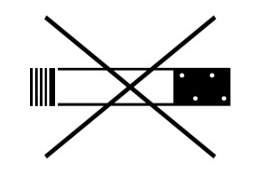 Älä nauti:4 tunnin aikana ennen tutkimusta tupakkaa12 tunnin aikana ennen tutkimusta kahvia, teetä, kaakaota, suklaata, kola- tai energiajuomia48 tunnin aikana ennen tutkimusta alkoholia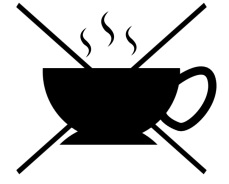 Ennen tutkimusta voit muuten syödä normaalisti, jotta et syömättömyyden vuoksi olisi huonovointinen. On erityisen tärkeää nauttia runsaasti nesteitä, sillä se nopeuttaa varjoaineen poistumista elimistöstä.TUTKIMUKSEN KULKU	Tutkimuksen aikana sinun tulee maata liikkumatta, koska liike aiheuttaa kuviin epätarkkuutta. Kovaäänisen kautta kuulette hengitysohjeet. Kuvauksen aikana pidätetään hetki hengitystä.  Sinulle laitetaan laskimokanyyli kyynärtaipeen suoneen varjoaineen ja mahdollista lääkityksen antoa varten. Tutkimuksen onnistumisen kannalta tulisi sydämen sykkeen olla n. 50-60 lyöntiä minuutissa tasolla ja tarvittaessa annetaan sykettä rauhoittavaa lääkettä. Tutkimuksen aikana sydämen rytmiä seurataan EKG:n avulla. 	Ennen tutkimuksen aloittamista saat lyhytvaikutteista nitrosuihketta 	(Dinit 1.25 mg) kielelle sepelvaltimoiden laajentamiseksi. Lääke voi joskus aiheuttaa päänsärkyä.		Suoneen annettava varjoaine voi aiheuttaa lämmön tunnetta kaulalla ja lantiossa, ja suussa voi tuntua metallin makua. Lääkäri ja röntgenhoitaja ohjaavat tutkimusta viereisestä huoneesta. Röntgenhoitajalla on sinuun puhe-, kuulo- ja näköyhteys. 	Tutkimus kestää alkuvalmisteluineen noin 15 min.TUTKIMUKSEN JÄLKIHOITO Kuvauksen jälkeen sinulta mitataan verenpaine ja poistetaan laskimokanyyli ennen lähtöä. Jos beetasalpaajaa ei annettu, verenpainetta ei tarvitse mitata kuvauksen jälkeen.Sinua pyydetään olemaan sairaalan tiloissa noin puoli tuntia tutkimuksen jälkeen ja palaamaan takaisin röntgenyksikköön, mikäli tulet huonovointiseksi. Saat tutkimuksen vastaukset lääkäriltä, joka hoitaa sinua. Jos et tiedä, kuinka saat vastaukset, kysy siltä poliklinikalta tai osastolta, josta sinut lähetettiin tutkimukseen. YHTEYSTIEDOT Peru aika, jos et pääse tulemaan. Jos sinulla on kysyttävää tutkimuksesta, ota yhteys röntgen 2:een,  puh 017 – 173 307 arkisin klo 8.00 - 14.30. Lisätietoa kuvantamistutkimuksista, säteilystä, röntgensäteilyn vaikutuksesta ja eri tutkimusten säteilyaltistuksesta saat internetistä   www.tutkimukseen.fi   www.stuk.fi  Kuvaus: